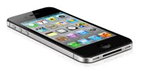 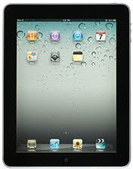 FREE ELECTRONICS ETCHING EVENTPlease Join Senator Joe Addabbo& Officers From the Transit District 33And 104 PrecinctRegister Your Cell/Smart Phones, IPAD’s,IPOD’s, Laptops, Portable Video Games, ETC,To Help Protect Against ThieveryTuesday, September, 18th 2012From 4 PM-7 PMAt Senator Addabbo’s Middle Village Office66-85 73rd Place, Middle Village NY 11379For More Information Contact Pete DeLuciaIn Senator Addabbo’s District OfficeAt 718-738-1111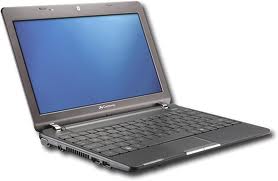 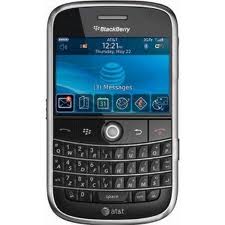 